    OUTS    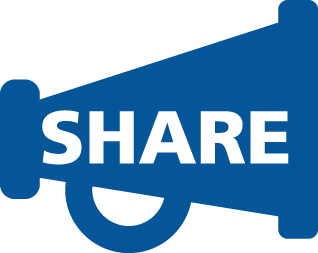 We collected donated items and service time this week:Joyce Jackson($1,000.00 toward next project)Dr. Keith Courville, A+Pel($1,000.00 toward next project)Ruth Oliver($50.00 toward Playground Initiative)Mar. Marcus Spears and Mr. Adrian Ricard, Sr.(Yardwork volunteer time and energy)Coach Ron Parker and Principal Paula Johnson, St. Louis King of (5 used Smartboards)Interact Club, The   , Woodlands, (6 boxes of school supplies and bookbags)Heston Family, ($25.00 assorted gift cards to Wal-Mart, Chick-fil-A, Target, Shell Gas, Exxon/Mobil gas)Cheering4Books, (1,000 books for student home libraries)Important Dates:Song of the Week: (Kurt Carr) “I Almost Let Go”“I almost let go. I felt like I just couldn’t take life anymore, my problems had me bound, depression weighed me down, but God held me close so I wouldn’t let go. God’s mercy kept me so I wouldn’t let go. I almost gave up. I almost gave up. I was right at the edge of a breakthrough but I couldn’t see it, the devil really had me, but Jesus came and grabbed me and he held me close so I wouldn’t let go. God’s mercy kept me so I wouldn’t let go.”Scripture of the Week:	2 Timothy 1:6-8, 13-14Inspirational Pictures: THANK YOU FOR ALL THAT YOU DO FOR STUDENTS AND FAMILIES!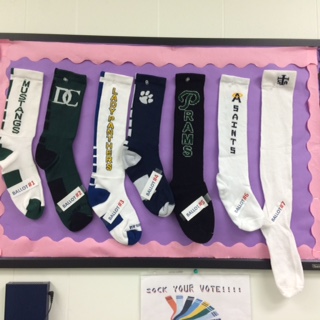 Share the right to vote with students. 7 sock designs and styles!Cast your vote so I can order by Friday, October 7.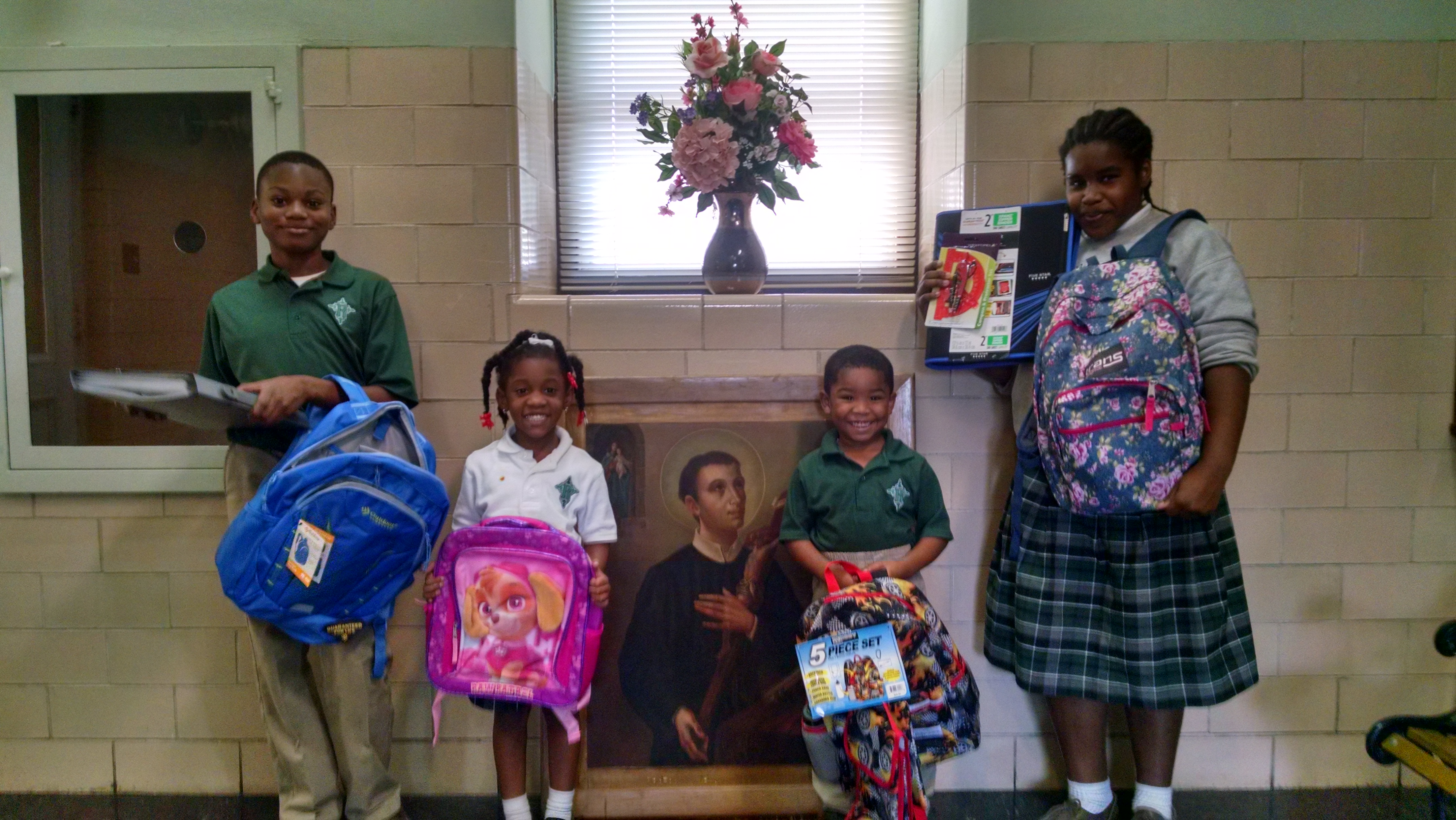 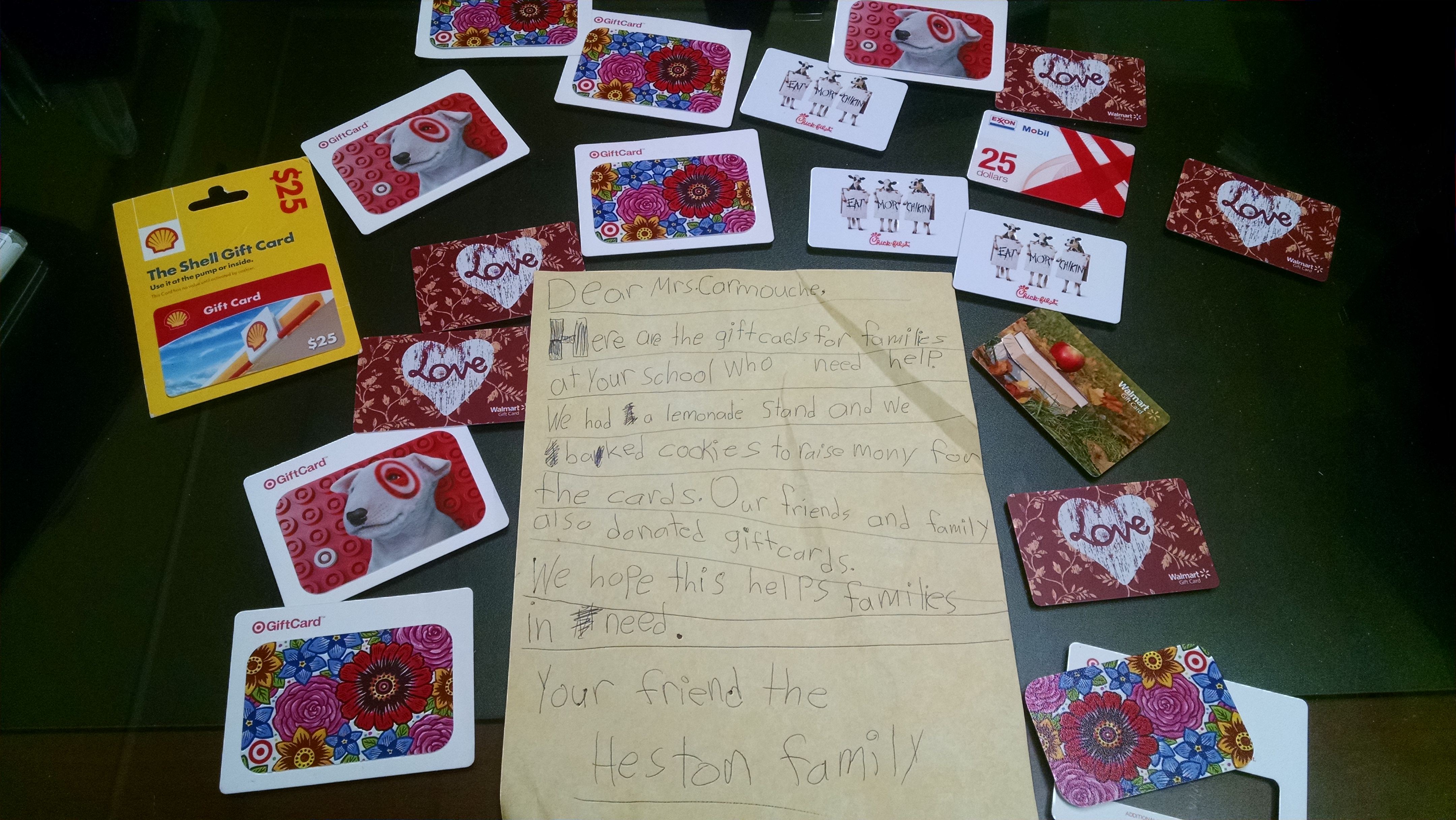 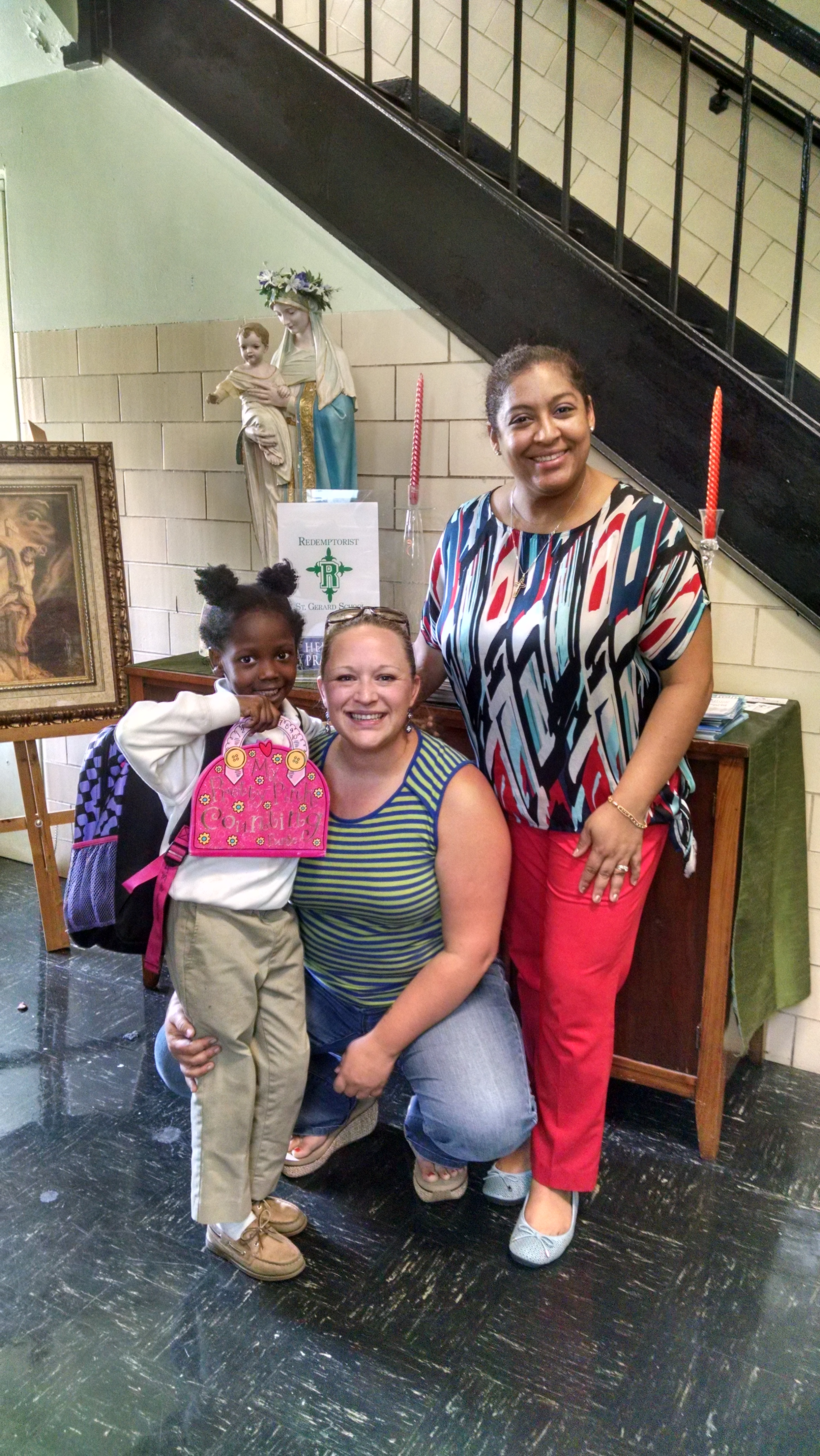 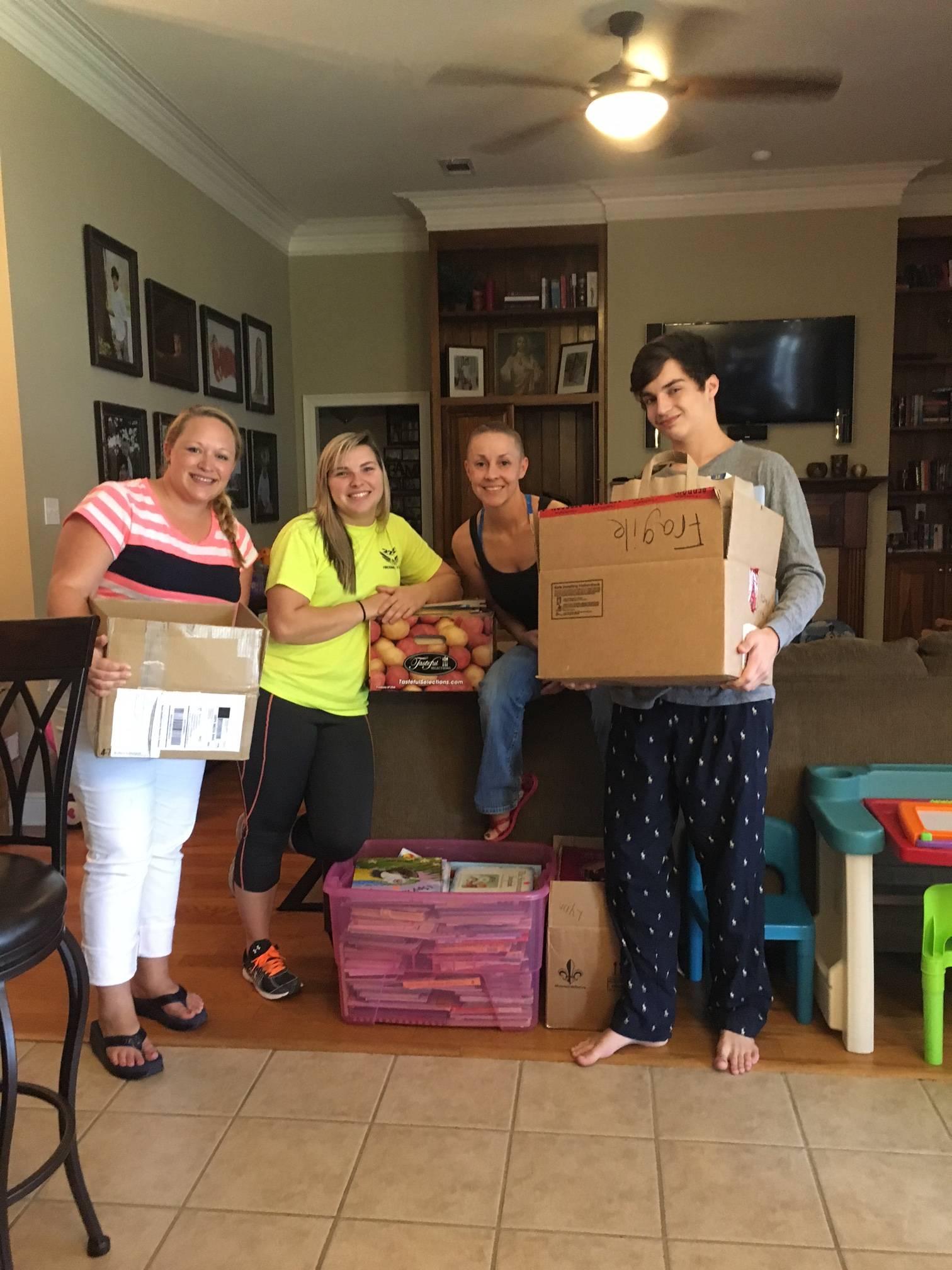 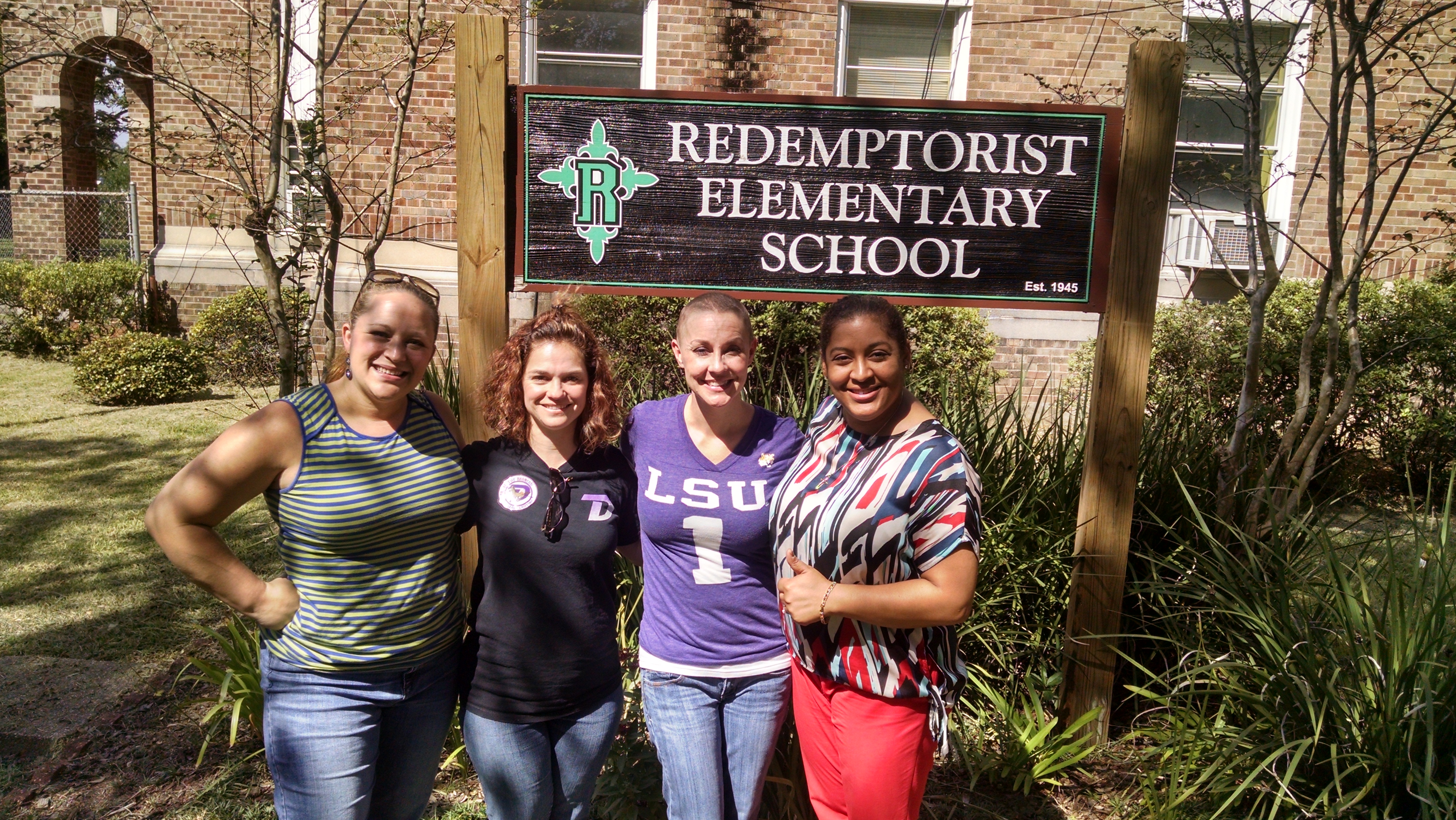 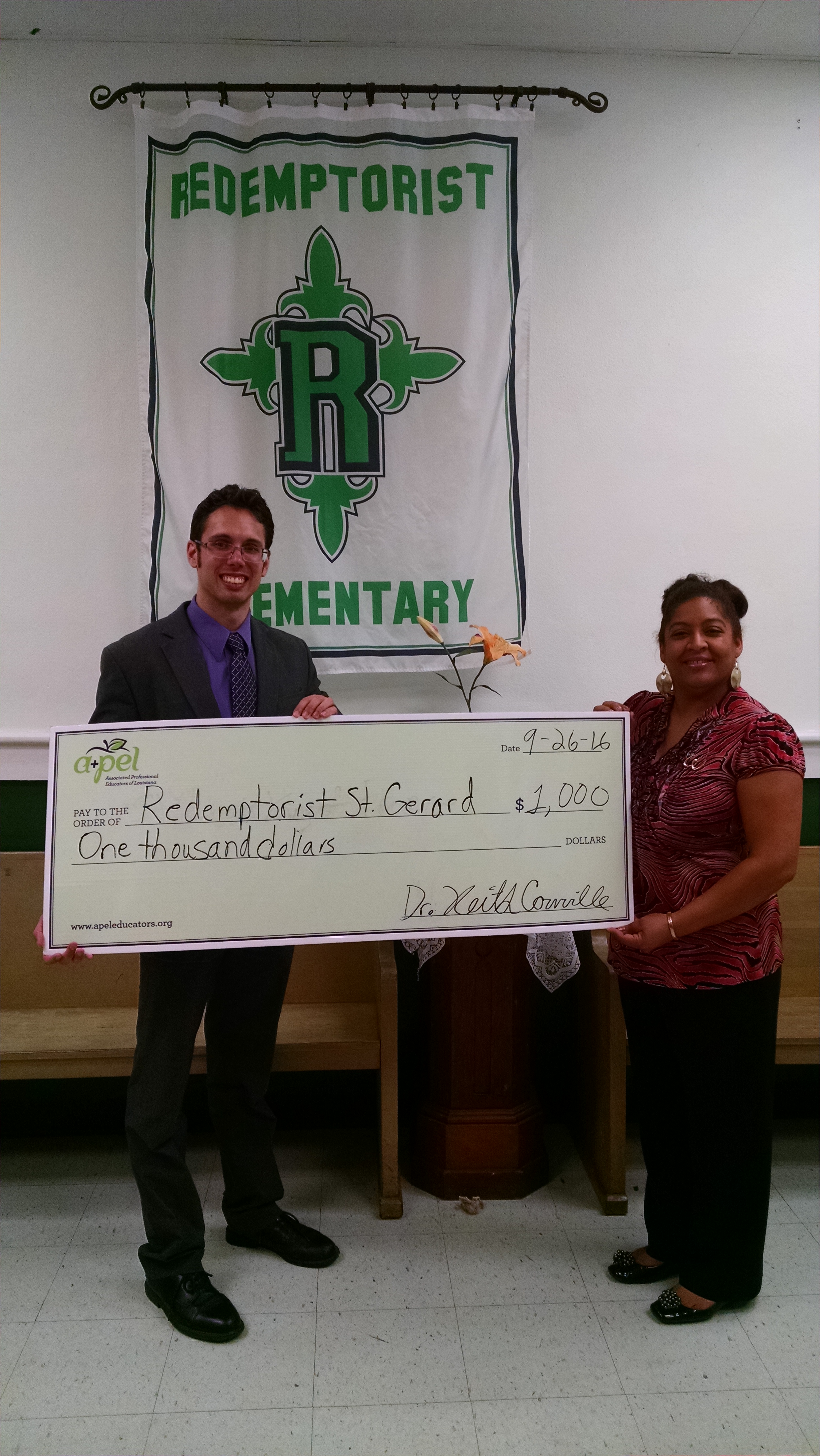 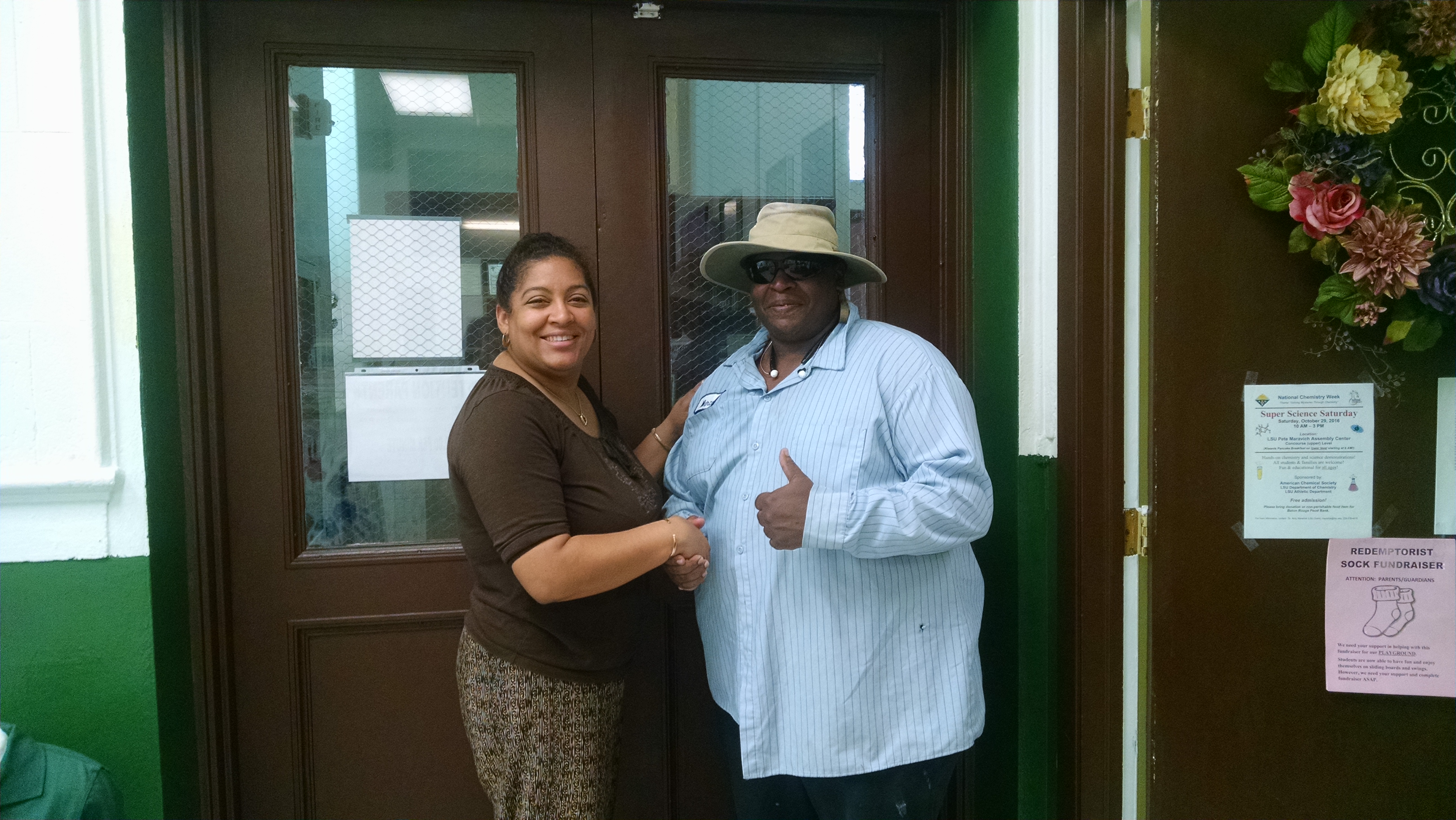 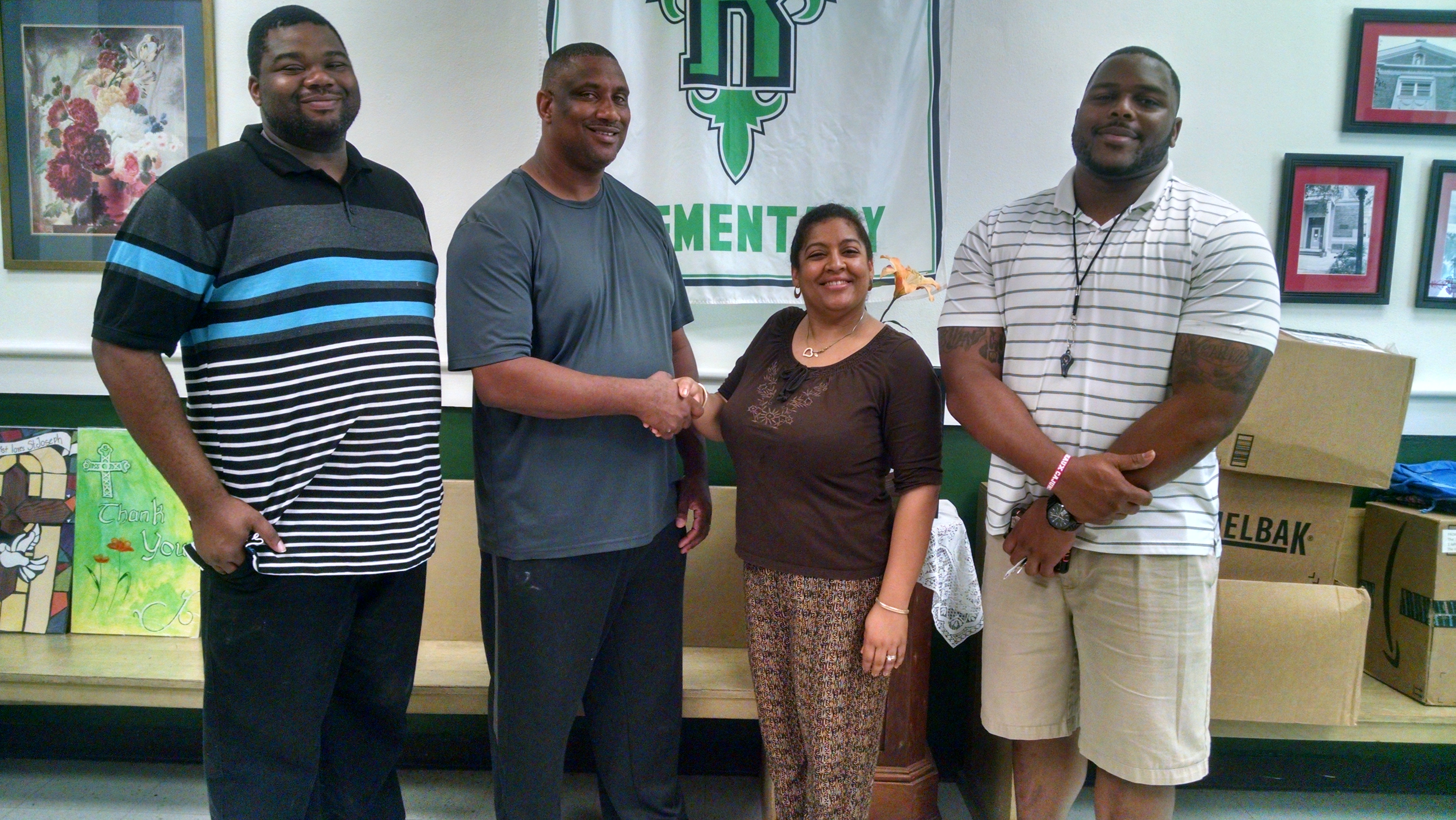 October Redemptorist Sock Sales, $5.00 donation3ACT Aspire interim extended through Oct. 7Ms. Fontenot, substitute for Ms. Williams, beginsSBLC meeting with EBR for 7th grader, 7:30am, C. Barber4Chip Miller working on principal-assigned computer projects Faculty Meeting, 3:00pm, Computer Lab5Discovery Walk by 5 Instructional Visitors, 8:00am - 1:00pm6Sean Ardoin performs, 7:30 morning assembly7First Flood Make-Up DayCancellation of Parent-Teacher Conferences